Partneři okresního kola OMS NymburkZST Záhornice 2023         OMS Nymburk                               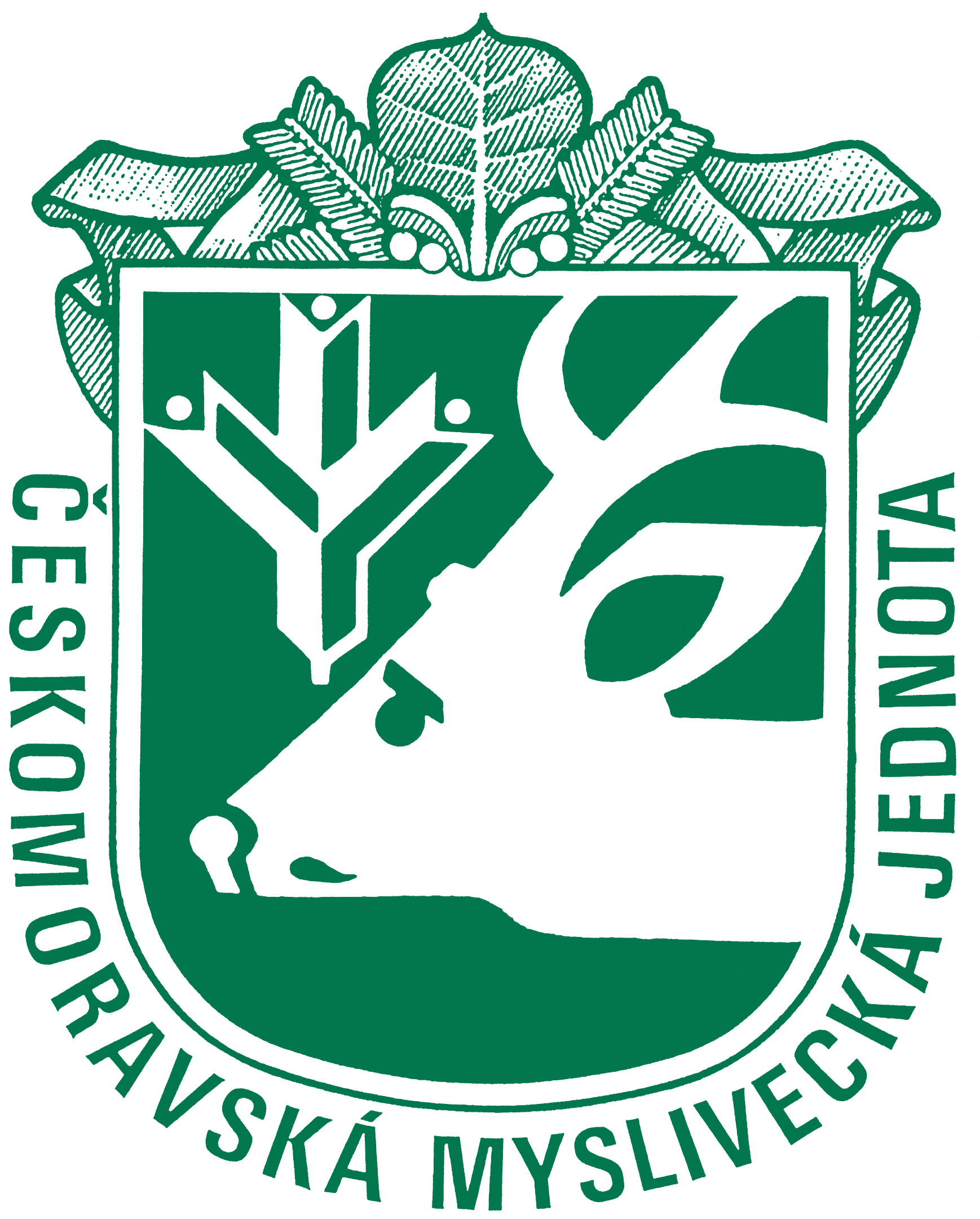 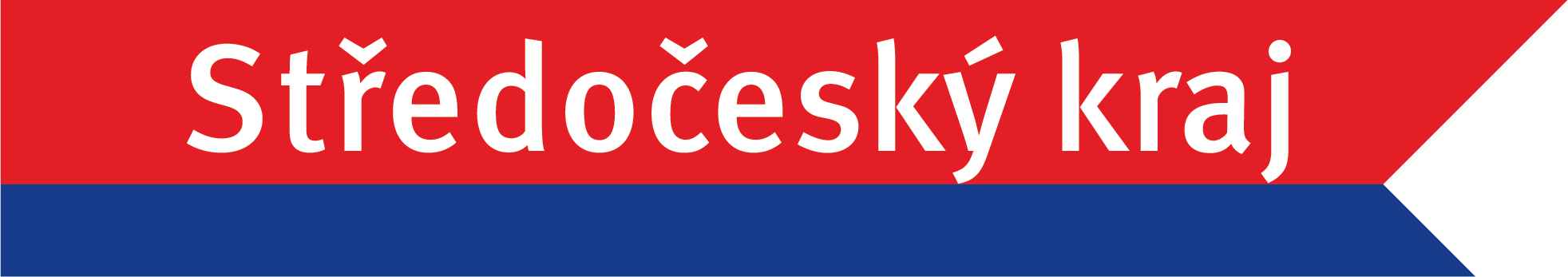                 MS Záhornice                           senátor: ing. Tomáš Czernin        První zemědělská Záhornice, a.s.                    MS Hájek Košík                       město Sadská       město Poděbrady 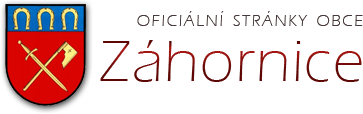 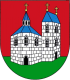 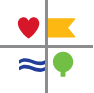 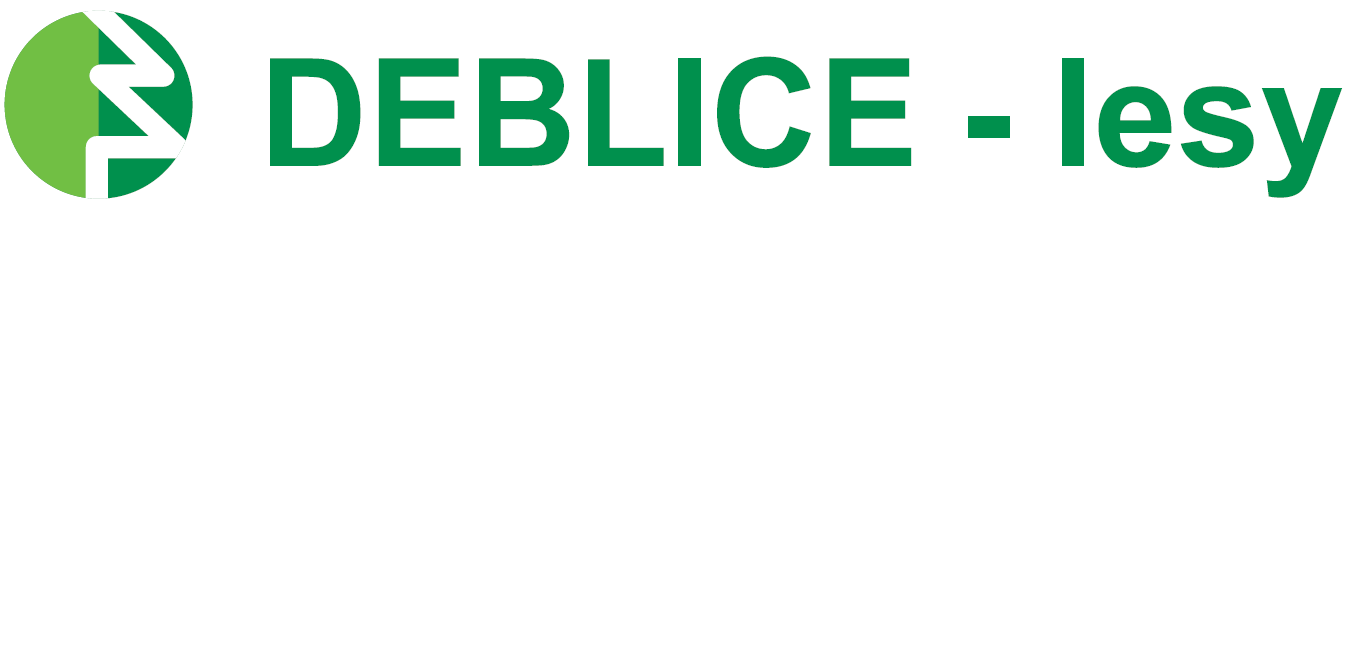   město Nymburk                        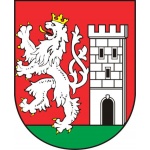 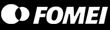 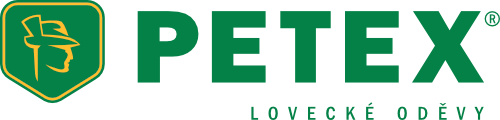 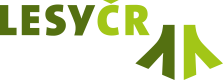 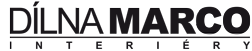 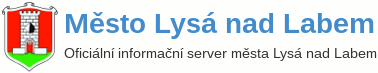 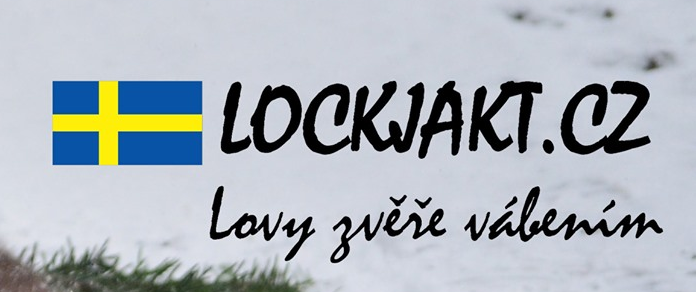 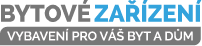 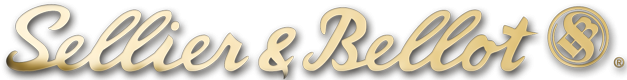                 United Bakeires Liberec                       Schachermayer spol.s.r.o        Petr Motejl        Hron Milan       Samek Kamil            ing. Zdeněk Moc – Starý Vestec                    Marek  Suchánek – umělecká dřevořezba                Smolíková  Monika        Jareš  Jiří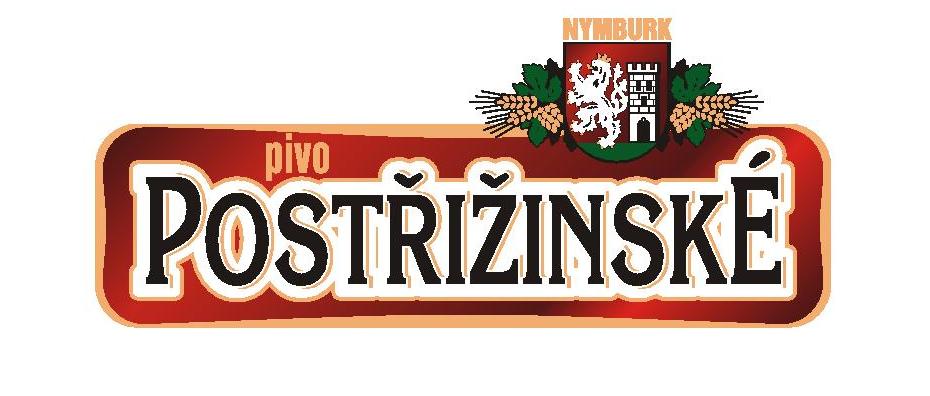 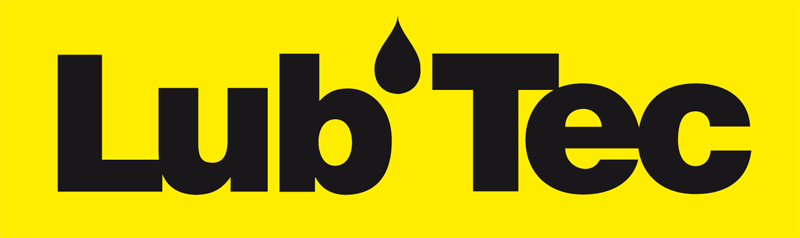 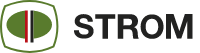 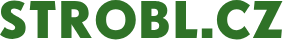 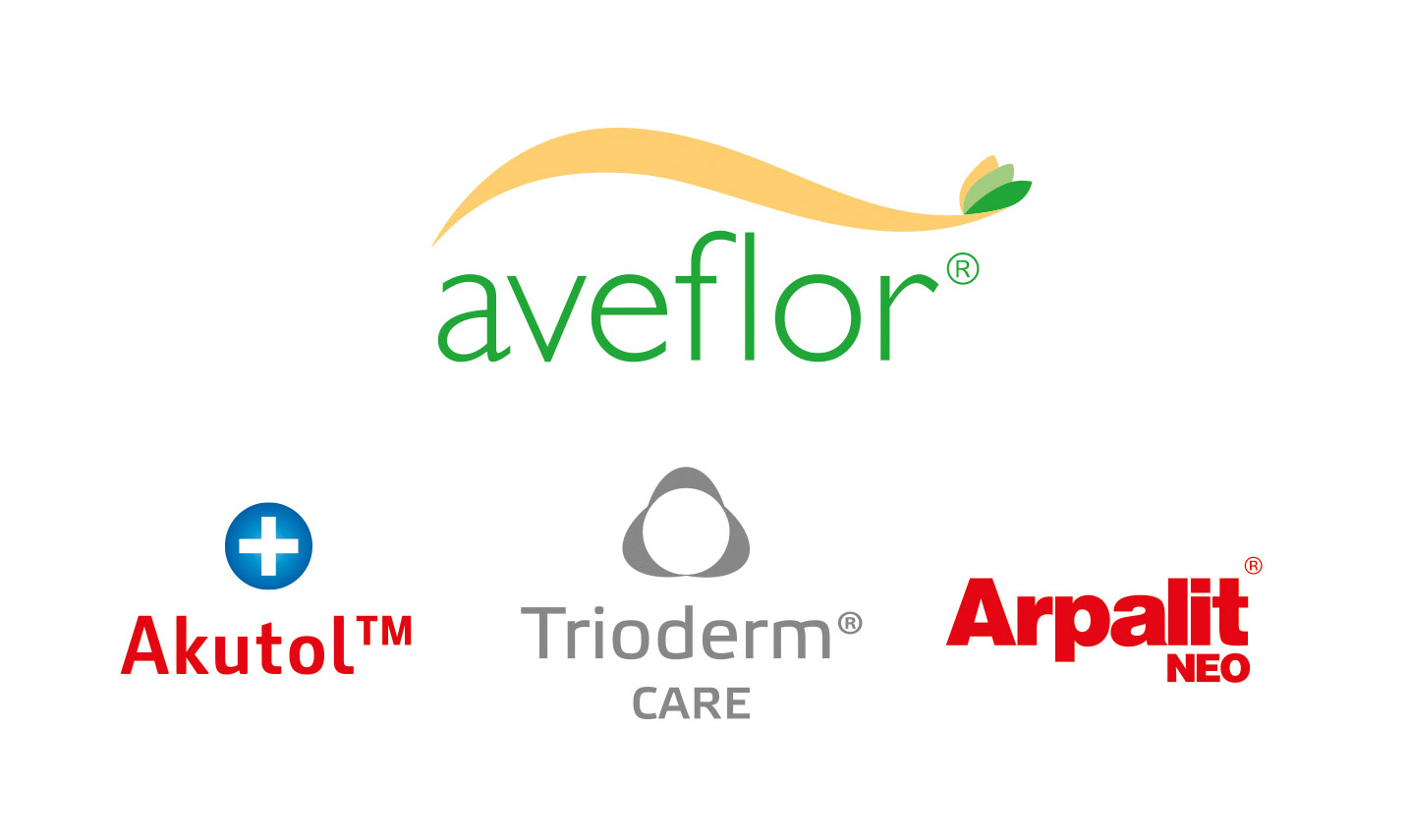 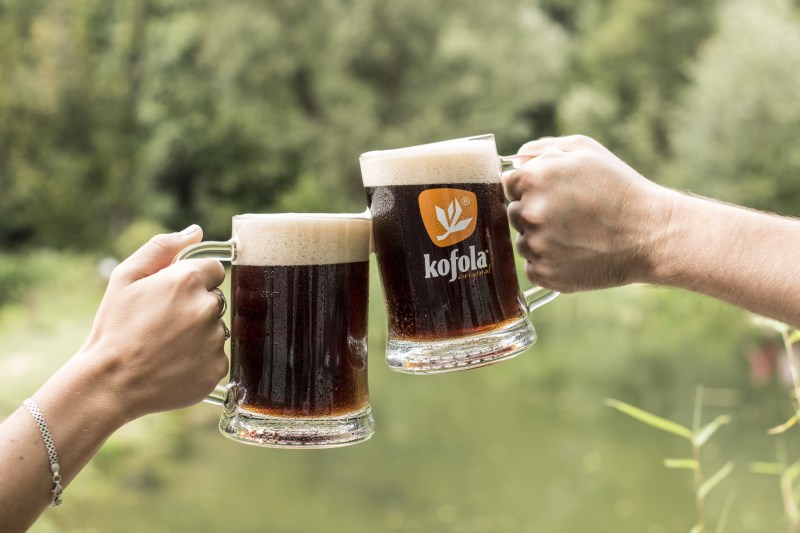 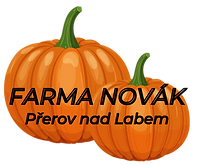 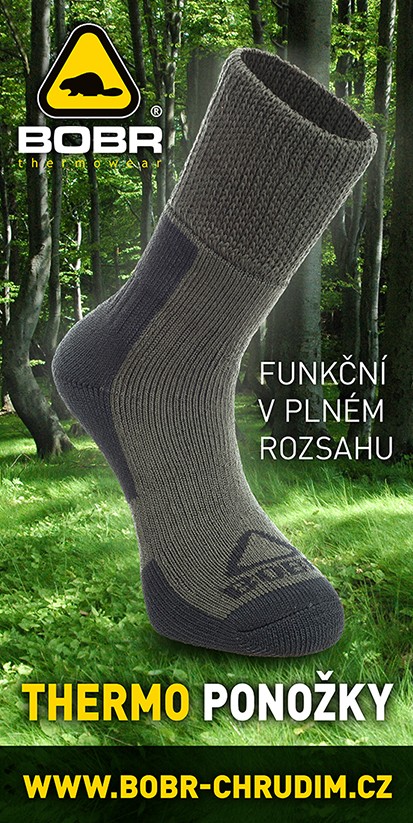 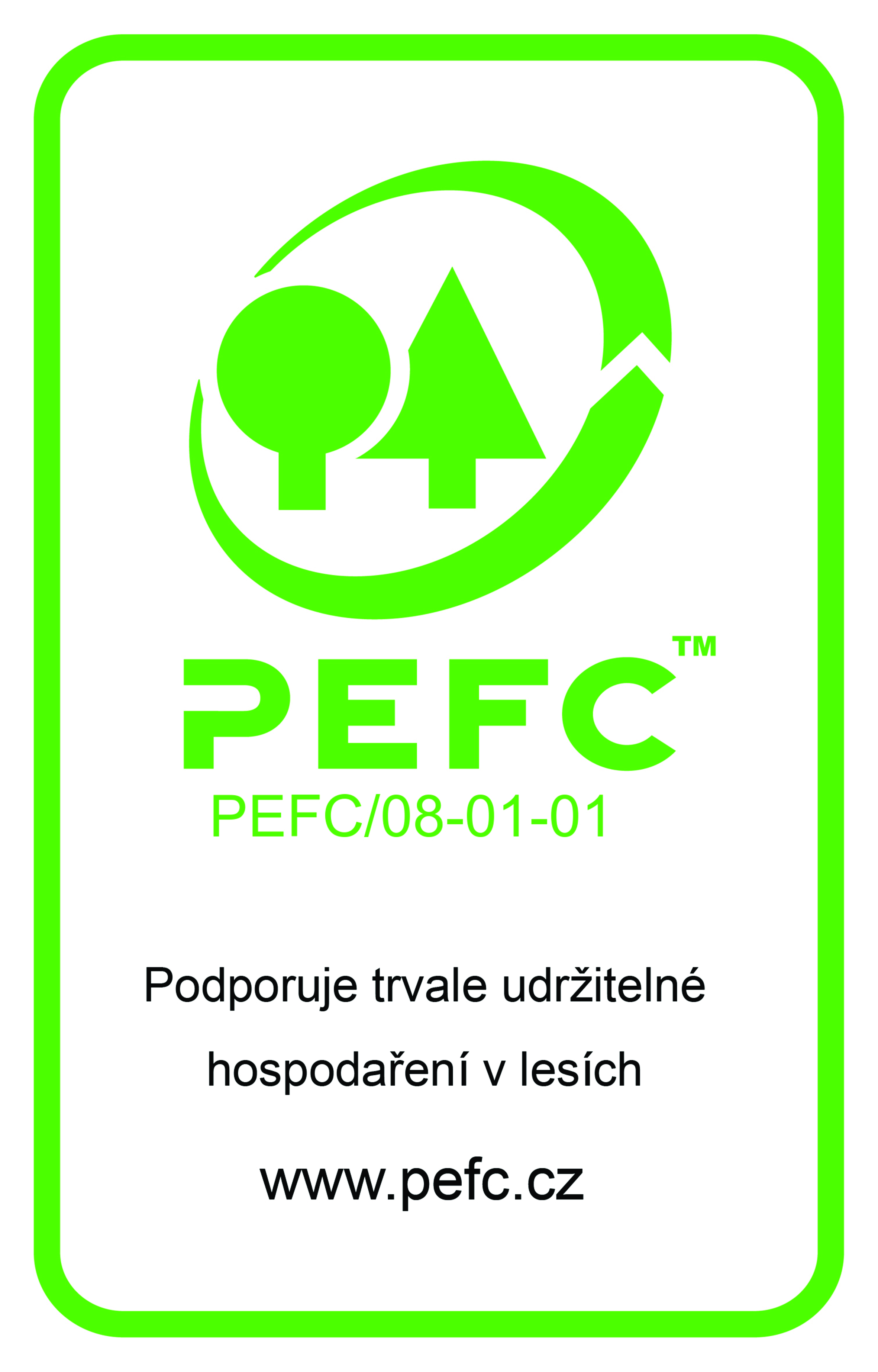 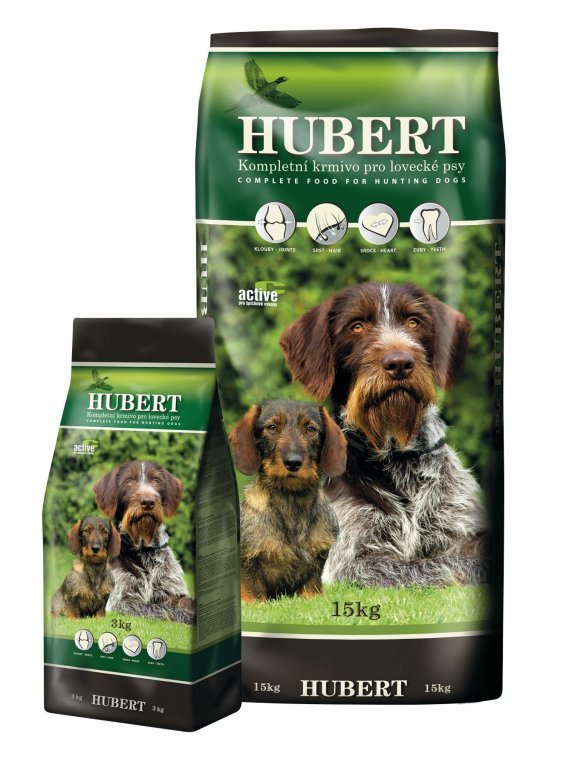 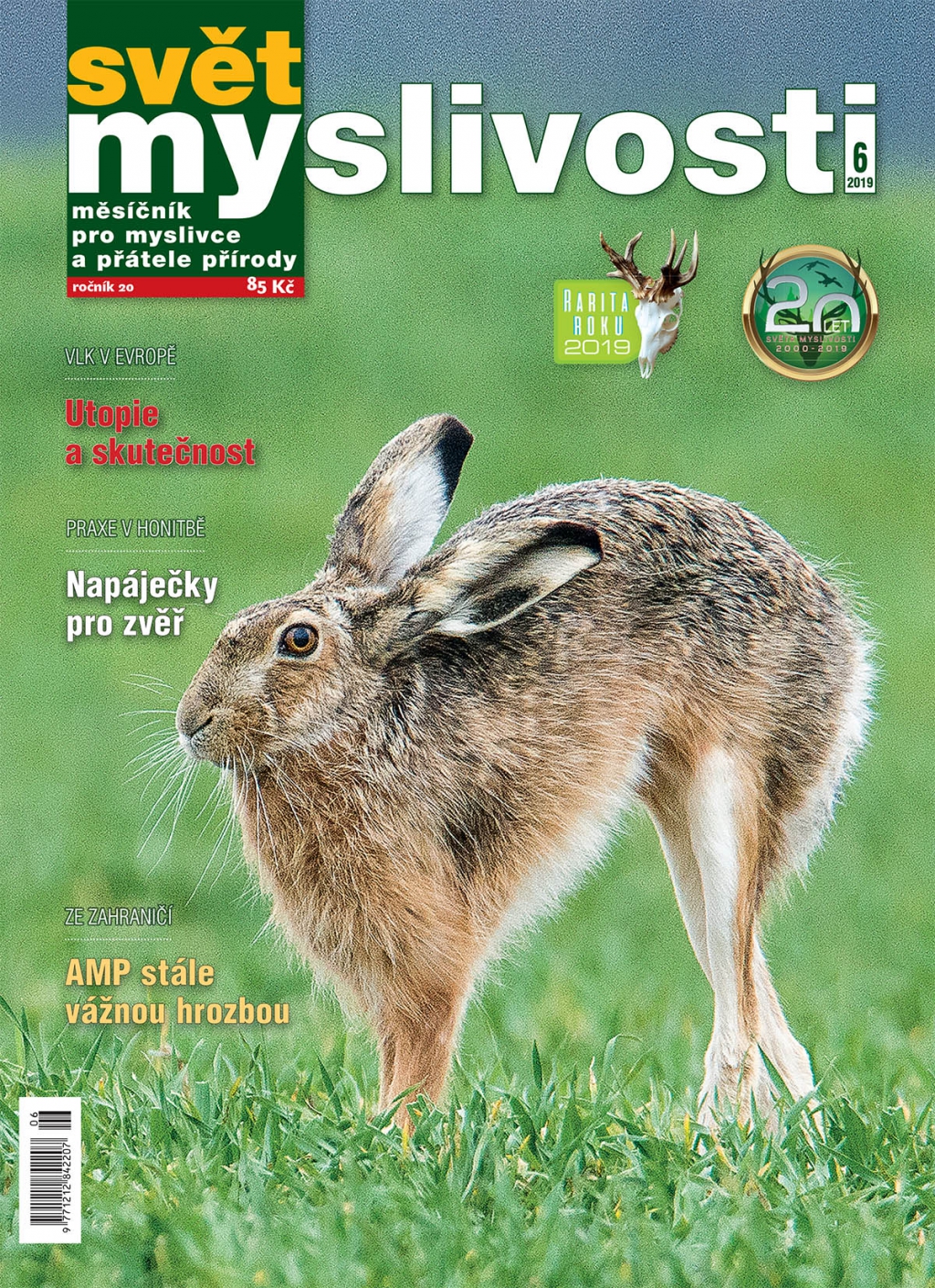 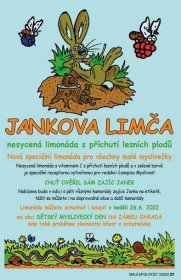 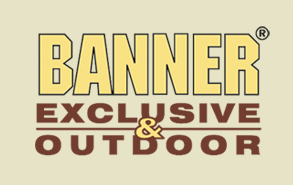 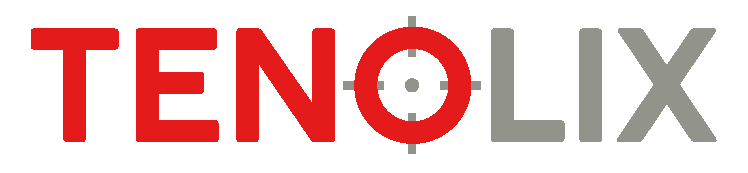 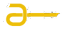 